河北科技师范学院本科教学质量报告（2017-2018学年）河北科技师范学院是一所具有硕士学位授予权的省属普通高等学校，坐落于滨海旅游城市——秦皇岛。学校始建于1941年，1975年开始举办高等教育，1977年开始招收本科生，2003年更名为河北科技师范学院，2006年获得硕士学位授予权。学校现有秦皇岛、开发区、昌黎3个校区，占地面积95万平方米（1424亩），建筑面积41.5万平方米，教学科研仪器设备总值2.51亿元，馆藏图书340万册（其中纸质179万册、电子161万册），中外文纸质期刊1298种，各种类型数据库34个。建有各类教学实验室68个、科研实验室25个、国家认证的电子生物标本馆1个、校内外实践教学基地217个，3个研究生基地建有校内实习工厂和试验场站，有附属职业中学1所。学校设有19个二级教学单位，现有全日制本科生19,849人、硕士研究生352人。现有专任教师985人，具有硕士及以上学位的专任教师839人，其中具有博士学位的教师191人；具有高级专业技术职务的教师462人，其中教授144人； “双师型”教师557人；外聘教授21人，其中院士2人。拥有国务院政府特殊津贴专家、省管优秀专家、省政府特殊津贴专家、省有突出贡献的中青年专家等省级以上各类人才90人，有教育部及河北省教学指导委员会成员等31人。学校设有71个本科专业，涵盖农、工、理、文、法、教育、经济、管理、艺术等9大学科门类。现有7个省级重点学科和重点发展学科，拥有生物学、园艺学、化学、食品科学与工程、畜牧学、教育学等6个学术学位硕士授权一级学科，农业硕士、教育硕士、兽医硕士、工程硕士、体育硕士等5种专业学位授予权。拥有国家级卓越农林人才教育培养计划改革和专业综合改革试点项目各1个，省级专业综合改革和二级学院综合改革试点项目4个；有3个省级本科教育创新高地、6个省级品牌特色专业；有1门国家级精品课程、8门省级精品课程，先后获1项国家级教学成果奖、37项省级教学成果奖，其中一等奖6项。学校秉承“敏学、修身、乐业、创新”的校训，注重培养学生的创新创业精神和实践动手能力。近年来，学生在全国大学生“挑战杯”赛、人文素质竞赛、创新创业大赛和各类学科竞赛中获得省级以上奖项820项，其中国家级335项。毕业生就业率连续稳定在90%以上，平均考研（公务员、选调生）录取率16%（数据统计）以上。毕业生中涌现出一大批优秀人才，包括全国劳动模范、全国五一劳动奖章获得者、国家科技进步奖获得者、全国优秀教育工作者、全国百名优秀县委书记、省长特别奖获得者、省突出贡献奖获得者等。一、本科教育基本情况（一）办学定位及人才培养目标学校始终坚持社会主义办学方向，紧紧围绕人才培养这一根本任务，主动适应国家和地方经济社会发展需要，服务行业产业发展需求，结合办学实际，确定办学定位与培养目标。1．办学定位发展目标定位：建设特色鲜明的高水平应用型大学；办学类型定位：应用型大学；办学层次定位：以本科教育为主，积极发展研究生教育；服务面向定位：立足河北，辐射京津；面向基层，面向海洋，服务区域经济社会发展； 人才培养定位：培养“思想品行端、专业基础实、实践能力强、创新意识浓、适应岗位快”的高素质应用型人才； 学科建设定位：发挥农科和教育学科优势，培育和促进海洋学科发展，推进现有学科与海洋学科交叉融合，构建多学科协调发展、体现应用型大学特色的学科体系。2．培养目标学校坚持落实立德树人的根本任务，遵循高等教育规律，依据办学定位和服务区域经济社会发展需求，确立人才培养总目标。2016年3月，学校六届三次教代会审议通过《“十三五”改革和发展规划纲要》，确立人才培养总目标为：培养“专业基础实、实践能力强、创新意识浓、适应岗位快、综合素质高”的职教师资和高级应用型人才。2018年1月，适应筹建河北海洋大学需要，学校进一步深化培养目标定位，确立人才培养总目标为：培养“思想品行端、专业基础实、实践能力强、创新意识浓、适应岗位快”的高素质应用型人才。（二）学科专业设置情况学校本科专业总数达71个，涵盖9个学科门类，目前本科专业布局结构为：工学专业20个占28.17%、理学专业8个占11.27%、文学专业6个占8.45%、法学专业2个占2.82%、经济学专业2个占2.82%、管理学专业11个占15.49%、教育学专业7个占9.86%、农学专业10个占14.08%、艺术学专业5个占7.04%。本着既尊重历史，又适应经济社会发展需要的理念，学校在巩固农科专业优势基础上，积极鼓励衍生新专业、交叉专业，逐步压缩专科专业、适度增加本科专业，科学制定专业建设规划，不断提升专业建设质量。出台《“优势特色专业群”建设指导意见》，重点建设与地方优势产业、战略性新兴产业和支柱产业紧密对接的特色专业群，形成错位发展、优势互补的专业格局。印发《关于组建本科专业建设与教学指导委员会的通知》，立足应用型人才培养，充分发挥校内外专家在专业建设方面的指导作用。学校“立足河北，辐射京津；面向基层，服务区域经济社会发展”，在加强农科专业群建设的同时，重点发展河北省特别是秦皇岛经济社会发展需求的专业。如适应河北省基础教育需要，增设了学前教育、小学教育专业；适应秦皇岛干红葡萄酒城建设，增设了酿酒工程专业；适应秦皇岛康养城市建设，增设了运动康复、休闲体育专业；适应“一带一路”战略、京津冀协同发展需要，增设意大利语、西班牙语等专业。按三大产业划分，专业结构由原来第一产业为主逐步转为一二三产业相对合理分布的局面。（见表1-1，1-2 ）为适应“筹建河北海洋大学”的发展目标，学校稳步推进专业建设向海洋科学或涉海方向倾斜。2016年，新增“海洋资源开发与技术”专业，2017年新增“水生动物医学”专业。学校建立专业调整机制，不断优化专业结构，保障专业人才培养质量。从严审核，规范专业申报流程，近3年来，学校立足建设特色鲜明的高水平应用型大学，新增了13个本科专业，停招全部专科专业和专接本专业，减少对口升学本科专业，学校本科专业总数为71个。表1-1 专业学科门类分布一览表表1-2  按三次产业分的专业结构一览表（三）在校生规模2017-2018学年本科在校生19,034人（一年级5,315人，二年级5,050人，三年级4,383人，四年级4,286人）。目前学校全日制在校生总规模为21,834人，本科生数占全日制在校生总数的比例为90.91%。各类在校生的人数情况如表1-3所示（按时点统计）。	表1-3 各类学生人数一览表（四）本科生生源质量学校面向全国24个省招生，其中理科招生省份23个，文科招生省份7个。2018年，学校计划招生5,485人，实际录取考生5,485人，实际报到5,368人。实际录取率为100%，实际报到率为97.87%。，招收本省学生4,638人。生源情况详见表1-4。1-4 生源情况二、师资与教学条件（一）师资队伍学校现有专任教师985人、外聘教师266人，折合教师总数为1118人，外聘教师与专任教师人数之比为0.27:1。按折合学生数22,768.7计算，生师比为20.37。学校目前有新世纪优秀人才46人，其中2017年当选5人；省级高层次人才23人；省部级突出贡献专家5人；省级教学名师2人。专任教师中，“双师型”教师557人，占专任教师的比例为56.55%；具有高级职称的专任教师462人，占专任教师的比例为46.9%；具有研究生学位（硕士和博士）的专任教师839人，占专任教师的比例为85.18%。近两学年教师总数详见表2-1；教师队伍职称、学位、年龄的结构详见表2-2；近两学年教师年龄、职称、学位情况见图2-1、图2-2、图2-3。	表2-1 近两学年教师总数	                      表2-2 教师队伍职称、学位、年龄结构图2-1近两学年专任教师年龄结构情况          图2-2 近两学年专任教师职称情况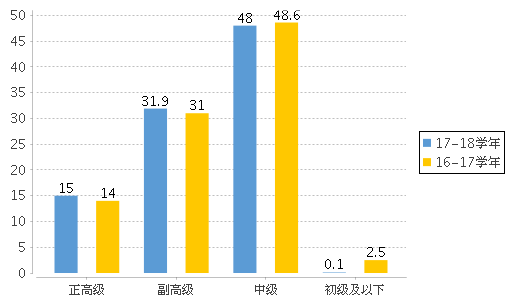 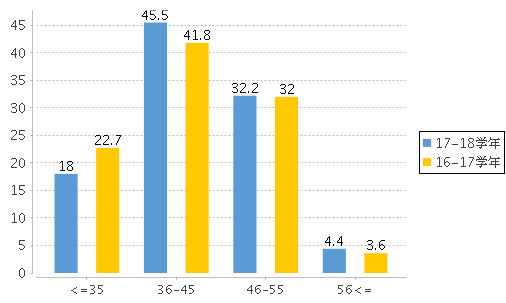 图2-3 近两学年教师学位情况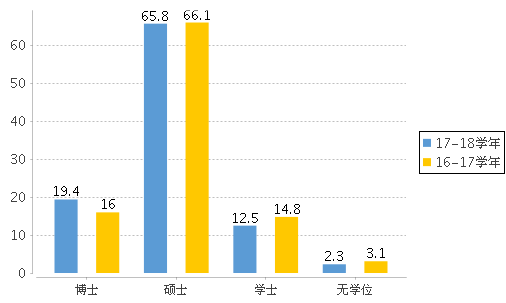 （二）本科主讲教师情况本学年高级职称教师承担的课程门数为1,626，占总课程门数的56.38%；课程门次数为3,175，占开课总门次的49.87%。正高级职称教师承担的课程门数为705，占总课程门数的24.45%；课程门次数为989，占开课总门次的15.54%。其中教授职称教师承担的课程门数为688，占总课程门数的23.86%；课程门次数为968，占开课总门次的15.21%。副高级职称教师承担的课程门数为1,160，占总课程门数的40.22%；课程门次数为2,376，占开课总门次的37.32%。其中副教授职称教师承担的课程门数为1,124，占总课程门数的38.97%；课程门次数为2,276，占开课总门次的35.75%。承担本科教学的具有教授职称的教师有152人，具有教授职称教师172人计，主讲本科课程的教授比例为88.37%。我校有国家级、省级教学名师2人，本学年主讲本科课程的国家级、省级教学名师1人，占比为50%。本学年主讲本科专业核心课程的教授99人，占授课教授总人数比例的64.71%。高级职称教师承担的本科专业核心课程448门，占所开设本科专业核心课程的比例为54.9%。图2-4 各职称类别教师承担课程门数占比       图2-5 近两学年教授为本科生上课情况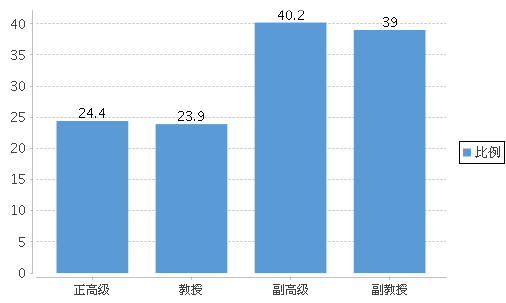 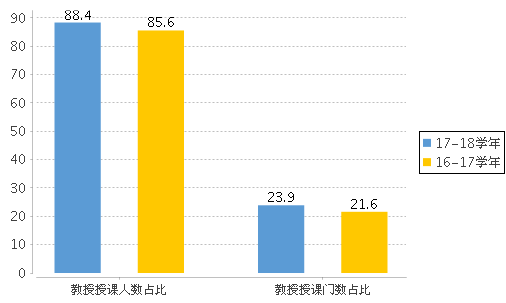 （三）教学经费投入情况2017年教学日常运行支出为2,457.93万元，本科实验经费支出为279.11万元，本科实习经费支出为457.45万元。生均教学日常运行支出为1145.19元，生均本科实验经费为140.62元，生均实习经费为230.47元。近两年生均教学日常运行支出、生均实验经费、生均实习经费详见图2-6。图2-6  近两年生均教学日常运行支出、生均实验经费、生均实习经费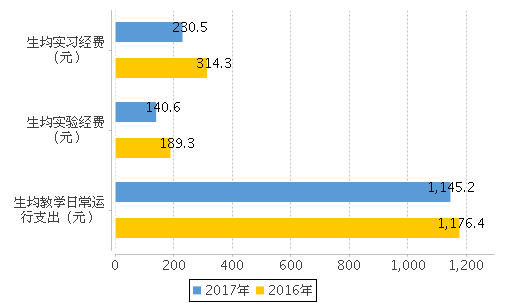 （四）教学设施应用情况1.教学用房学校总占地面积950,289.7 m2，产权占地面积为950,289.7 m2，绿化用地面积为112,113.5m2，学校总建筑面积为414,540.32 m2。学校现有教学行政用房面积（教学科研及辅助用房+行政办公用房）共218,699.48 m2，其中教室面积92,405.42m2，实验室及实习场所面积64,643.93 m2。拥有学生食堂面积为18,305.76 m2，学生宿舍面积为146,140.37m2，体育馆面积5,122.1m2。拥有运动场9个，面积达到117,066m2。按全日制在校生21,834算，生均学校占地面积为43.52（m2/生），生均建筑面积为18.99（m2/生），生均绿化面积为5.13（m2/生），生均教学行政用房面积为10.02（m2/生），生均实验、实习场所面积2.96（m2/生），生均宿舍面积6.69（m2/生），生均体育馆面积0.23（m2/生），生均运动场面积5.36（m2/生）。表2-3 各生均面积详细情况2.教学科研仪器设备与教学实验室学校现有教学、科研仪器设备资产总值25,137.93万元，生均教学科研仪器设备值1.10万元。当年新增教学科研仪器设备值1,615.2万元，新增值达到教学科研仪器设备总值的6.87%。本科教学实验仪器设备5,720台（套），合计总值10573.33万元，其中单价10万元以上的实验仪器设备180台（套），总值6088.73万元，按本科在校生19,849人计算，本科生均实验仪器设备值5326.88元。学校有省部级实验教学中心6个。3.图书馆及图书资源截至2017年底，学校拥有图书馆3个，图书馆总面积达到29,260.61m2，阅览室座位数3,420个。图书馆拥有纸质图书1,790,025册，当年新增14,387册，生均纸质图书78.62册。图书馆还拥电子图书1,609,151册，数据库34个。2017年图书流通量达到81,955本册，电子资源访问量3,277,966次。4.信息资源学校校园网主干带宽达到10,000Mbps。校园网出口带宽2,010Mbps。网络接入信息点数量7,133个。电子邮件系统用户数1,526个。管理信息系统数据总量4,000GB。信息化工作人员36人。三、教学建设与改革（一）专业建设我校现有2个国家综合改革试点专业，6个省部级优势专业， 2个入选“卓越农林人才”计划专业。当年学校招生的本科专业82个，停招全部专接本专业及植物科学与技术[对口]专业。我校专业带头人总人数为75人，其中具有高级职称的68人，所占比例为90.67%，获得博士学位的22人，所占比例为29.33%。2017级本科培养方案中，各学科培养方案学分统计如下表3-1所示。表3-1  全校各学科2017级培养方案本科专业培养方案学分统计表（二）课程建设我校积极开展课程建设，重点培育校级精品课程，打造精品在线开放课程，建设校企合作课程，形成以省级精品在线开放课程为引领，校级在线开放课程为示范，校级重点课程建设为抓手，校企合作课程为补充的课程建设体系。已建设有2门省部级精品在线开放课程。本学年学校共开设本科生公共必修课、公共选修课、专业课共2,884门、6,366门次。近两学年班额统计情况详见表3-2。表3-2  近两学年班额统计情况（三）教材建设2017年，共出版教材11种（本校教师作为第一主编）；当年入选国家级规划教材4种。（四）实践教学1.实验教学本学年本科生开设实验的专业课程共计582门，其中独立设置的专业实验课程76门。学校有实验技术人员78人，具有高级职称20人，所占比例为25.64%，具有硕士及以上学位61人，所占比例为78.21%。2.本科生毕业设计（论文）本学年共提供了4,271选题供学生选做毕业设计（论文）。我校共有644名教师参与了本科生毕业设计（论文）的指导工作，指导教师具有副高级以上职称的人数比例约占51.09%，平均每位教师指导学生人数为7.12人。3.实习与教学实践基地学校现有校外实习、实训基地254个，本学年共接纳学生16,228人次。（五）创新创业教育学校有创新创业教育专职教师18人，创新创业教育兼职导师53人，组织教师创新创业专项培训1场次，至今有53人次参加了创新创业专项培训。开展创业培训项目1项，开展创新创业讲座39次。设立创新创业教育实践基地（平台）9个，创业孵化园8个，众创空间1个。开设创新创业教育课程5门，开设职业生涯规划及就业指导课程8门。本学年学校有省部级大学生创新创业训练项目30个（其中创新20个，创业10个）。（六）教学改革我校获省部级教学成果奖5项。本学年我校教师主持建设的省部级教学研究与改革项目16项，建设经费达24.30万元，其中省部级24.30万元。我校有卓越人才培养计划1个，参与学生87人次。表3-3	2017年我校教师主持省级及以上本科教学工程（质量工程）项目情况	四、质量保障体系（一）校领导情况我校现有校领导5名。其中具有正高级职称4名，所占比例为80.00%，具有博士学位3名，所占比例为60.00%。（二）教学管理与服务校级教学管理人员20人，其中高级职称8人，所占比例为40.00%；硕士及以上学位11人，所占比例为55.00%。院级教学管理人员40人，其中高级职称18人，所占比例为45.00%；硕士及以上学位35人，所占比例为87.50%。教学管理人员获得省部级教学成果奖3项，发表教学研究类论文10篇，教学管理类论文25篇。（三）学生管理与服务学校有专职学生辅导员56人，其中本科生辅导员56人，按本科生数19,849计算，学生与本科生辅导员的比例为354:1。学生辅导员中，具有高级职称的1人，所占比例为1.79%，具有中级职称的41人，所占比例为73.21%。学生辅导员中，具有研究生学历的37人，所占比例为66.07%，具有大学本科学历的19人，所占比例为33.93%。学校配备专职的心理咨询工作人员3名，学生与心理咨询工作人员之比为7589.57:1。（四）质量监控学校有专职教学质量监控人员3人。具有高级职称的1人，所占比例为33.33%，具有硕士及以上学位的3人，所占比例为100.00%。学生评教覆盖面为100%，其中评价结果为良好以上的占95.76%。同行、督导评教覆盖面为100%，其中评价结果为良好以上的占94.46%。领导评教覆盖面为100%，其中评价结果为良好及以上的占93.76%。如下图所示。图4-1 本学年评教情况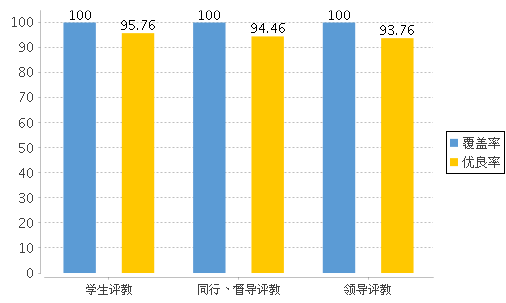 五、学生学习效果（一）毕业情况2018届共有本科毕业生4,580人，实际毕业人数4,559人，毕业率为99.54%，学位授予率为98.62%。（二）就业情况截至2018年8月31日，学校应届本科毕业生总体就业率达97.08%。毕业生最主要的毕业去向是灵活就业，占73.79%。升学719人，占15.77%，其中出国（境）留学7人，占0.16%。（三）转专业与辅修情况本学年，转专业学生159名，占全日制在校本科生数比例为0.80%。获得双学位学生40名，占全日制在校本科生数比例为0.20%。六、深化专业综合改革，全面推进应用型大学建设在学校党委的领导下，坚决贯彻党的教育方针，落实新时代全国高等学校本科教育工作会议和全国教育大会精神，实施以产教融合、校企合作为路径，突出应用型人才培养改革、应用性研究与社会服务，强化内涵发展，深入实施学校“质量立校、人才兴校、科研强校、开放活校”四大战略，进一步完善组织领导、理论研究、平台资源、示范引领、督查考评转型工作机制，积极筹建河北海洋大学，全面深化应用型大学建设。（一）系统优化专业体制结构，对接经济社会岗位需求优化专业结构。一是建立专业动态调整机制。结合教育部专业目录开展全校本科专业评估，进行专业优化调整，调减部分就业前景不好专业的招生计划，停招全部23个专科专业和15个专接本专业；二是增设区域经济发展需要的新专业和机构。如适应秦皇岛干红葡萄酒产业发展，增设了“葡萄酒学院”；适应秦皇岛康养城市建设，成立了“体育与健康学院”，增设了运动康复、休闲体育专业；适应“一带一路”战略、京津冀协同发展需要，增设意大利语、西班牙语等专业；三是进一步推进河北海洋大学建设，整合校内学科专业资源，组建“海洋与环境学院”和“海洋科学研究院”，有计划新增涉海洋类本科专业。强化专业群建设。初步形成了农科类专业群、机电工程类专业群、师范教育类专业群、经济管理类专业群、工程与设计类专业群、文化艺术类专业群等六大专业群。培育建设了29个优势专业和特色专业。（二）实施“内培外引”双师建设，满足应用人才培养需求实施“人才强校”战略，完善人才引进培育体系，优化师资队伍结构，聘请企业行业一线专家进校授课，鼓励教师到企业兼职，通过专业培训、企业实训、挂职锻炼等多种形式，不断提升教师的实践能力。2018年，现有专任教师1056人,总体生师比为19.77︰1。外聘一线专家教师195人。“双师型”教师达到566人，占比53.60%。良好的双师型教师队伍，有效地保证了应用型人才培养的需求。（三）深化人才培养方案改革，提高应用人才培养质量本科专业全面转型。按照“整体转型，典型引领，重点突破，分批验收”的思路，充分吸收专业综合改革试点成果，不断优化课程体系、创新人才培养模式、系统构建应用型人才培养方案。目前已全部完成71个本科专业的对接行业产业发展需要的应用型人才培养模式改革转型。实施专业建设委员会制度。聘请行业企业专家组成71个本科专业指导委员会，每个专业聘请校外专家、企事业用人单位专业人才、优秀毕业生代表及校内专业教师共同参与制订审定人才培养方案，并贯穿人才培养全过程。深化校地、校企、校校合作，推进协同育人模式。深化人才培养模式改革。探索建立跨院（系）、跨学科、跨专业交叉培养创新创业人才机制。以产教融合校企合作为基本路径，积极探索建立校企合作育人的长效机制，形成了“1+1”双师型人才培养模式、“三三四”人才培养模式、“3+1”顶岗实习培养模式、“2+2”“1+2+1”中外合作人才培养模式等，培养应用型人才突出实践技能培养。推进课程建设改革。以行业产业岗位需求为导向，加强专业主干课程建设，开展全校近2000门专业主干课程评估工作。实施慕课、仿真实验、重点课程、精品课程和在线课程建设工程，每学期引进 “尔雅” “智慧树”“学堂在线”等国内外优质课程资源225门次，选课学生达到69818人次。学校出台了《校企合作课程管理办法》，积极开设企业课堂，深化课程教学改革。加强以应用为特色的校本教材建设，共出版49部。加强实践教学环节。实践教学课程化，其学分占总学分比例达到三分之一。现有实践教学基地217个，其中校内21个、校外196个；省级实验教学示范中心6个，省级重点实验室1个，校内实验中心（室）65个。建有大学生创业孵化基地。积极拓展学生实践、实习空间，形成以校内实验中心（基地）为主体、校外实践教学基地为补充“一院一中心、一专业多基地”的建设格局，为应用型人才培养提供有力支撑。（四）设置了创新创业教育周，培养学生创新创业能力根据上级部门深化高等学校创新创业教育改革的实施意见，我校从2016级培养方案开始，将创新创业教育融入到整个培养体系，设置创新创业学分，每学期设置“创新创业活动周”环节，开展大学生创新创业教育与培训、大学生创业实践活动、大学生创新创业竞赛活动；参与导师的教学科研改革研究、科学研究项目；参加学科竞赛、专业竞赛、科技活动、社团活动等。活动周期间开展全体学生参与的项目超过430项，培养学生创新精神、创业意识和创新创业能力。（五）开展政产学研深度合作，构建校企协同育人平台学校坚持政产学研深度融合，先后与承德市、唐山市、秦皇岛市、邢台市等9个市（县）地方政府签订了战略合作协议；与北京市农林科学院、河北省农林科学院、秦皇岛开发区一中等32所科研机构和中小学建立起了合作关系。通过校院合作、校校合作，在为地方政府提供智力支撑、服务区域经济社会发展的同时，也为应用型人才培养搭建了平台。（六）构建六维质量标准体系，保障应用人才培养质量 围绕应用型人才培养目标，遵循以“学生为本、标准为矩、监控反馈、改进提升”的质量保障理念，构建了组织机构、管理队伍、管理制度、质量监控、信息反馈、质量改进等六个维度的教学质量保障体系。建立校级督导、院系督导、学生信息员三级监督及学生输送方（家长）、社会需求方（用人单位）和接受教育方（学生）“三级三方、六位一体”教学质量监控制度，有效保障了人才培养质量。（七）教学改革效果明显形成了具有一定校企合作、现场教学、顶岗实习、专家进校授课多方式的培养模式；实施“专业带头人负责的工作机制”、“一线专家（技师）参与专业人才培养方案制订机制”、“以证代修”制度、“实践教学课程化，模式化体系”、“素质教育学分化”、“1+2+1”、“2+2”、“3+1”等多种人才培养模式；创新实施“3+3六位一体”教学质量监控体系，保障人才培养效果。规范和加强实践教学基地建设。截止2016年底建设完成校级实践教学基地95个，院级122个。校企合作基地70个。加大学科竞赛和考研奖励力度。出台《考研奖励办法》和《大学生学科竞赛管理办法》，推行“一院一主赛”制度，采取有效措施积极支持学生参与学科竞赛，以学科竞赛带动创新人才培养。参加学科竞赛项目实现了全校本科专业全覆盖，近3年，学生在全国大学生“挑战杯”赛、人文素质竞赛、创新创业大赛和各类学科竞赛中获得省级以上奖项668项，其中国家级274项；应届本科生毕业率99.69%，应届本科毕业生学位授予率97.02%，毕业生就业率96.88%，体质测试达标率95.4%。平均考研（公务员、选调生）录取率16%（数据统计）以上。七、存在问题及措施（一）教学经费投入不足，新专业建设经费严重不足，难以保证教学运行需要。措施：加大教学经费投入，积极争取省市政府和主管部门支持，争取应用型大学建设专项经费等专项资金扶持；进一步加大开放办学力度，积极吸引社会资本及企业校友赞助，扩充教学经费来源；积极开源节流，多渠道筹措办学经费；进一步完善教学经费预算分配制度优先保障本科教学经费预算安排，保障本科教学质量。（二）教师资源紧张，教室、实验室资源紧缺，加强教学资源建设，推进小班教学改革。措施：加快高水平教师引进力度，实施三校区集中办学；整合现有资源，逐步消除大班额现象，积极推进案例教学，小班研讨等教学模式。（三）本科专业结构及布局不合理问题比较突出，专业生师比差距大，结构不合理；新增专业数量多，投入少优化专业结构。措施：调整专业布局，制订我校今后学科专业建设长远规划和实施方案，依据应用型大学建设需要和筹建河北海洋大学实际进行专业优化改造；建立专业建设动态调整机制。根据学科专业方向实施大类招生。加强新增专业管理；建立第三方专业评估机制。（四）教学信息化和智慧校园建设投入不足，学校开设的网络课程相对也较少，教师和学生对网络教学改革及精品视频公开课的认识也比较淡薄。措施：全校上下高度重视教育教学信息化建设；加大学校精品课程、慕课和翻转课堂建设；加强校外优质教学资源引进与利用工作，推动学校教育教学方式方法改革，有效解决师资队伍、课程资源等资源短缺问题。（五）创新创业教育，学生双创能力还需加大管理力度，教师参与指导的积极性不高，创新实践活动的气氛不浓厚，创新成果不显著。措施：加强创新创业教育的顶层设计，学校设立专项资金，加强特色教材建设，把创新创业课程纳入人才培养方案，系统规划设计。加强创新创业教育教师的培训与管理。建立创新创业考评机制及激励机制。（六）教学质量保障体系建设。学校没有独立设置教学质量监控部门，管理队伍人员不足。难以实现全过程、全覆盖。教学环节质量标准需进一步完善；存在一定程度“重建设、轻执行”现象。对质量保障的重要性认识不到位，质量意识、责任意识不强，造成一些教学管理制度落实、执行不到位。措施：成立独立的质量评估与监控机构，设置处级管理单位教学质量评估与监控中心，全面负责学校本科教学基本状态数据报表、教学评估、专业评估、评教评学、教学督导与教学质量监控体系建设与管理。进一步完善质量监控队伍建设，加强校院两级教学质量监控队伍素质培养，进行系统的教育理论和业务培训。农学农学工学工学理学理学文学文学法学法学教育学教育学经济学经济学管理学管理学艺术学专业数量10202088661166229955一产业类专业二产业类专业三产业类专业数量102930比例（%）154243普通本科生数普通高职(含专科)生数硕士研究生数硕士研究生数博士研究生数博士研究生数留学生数普通预科生数进修生数成人脱产学生数夜大（业余）学生数函授学生数网络学生数自考学生数普通本科生数普通高职(含专科)生数全日制非全日制全日制非全日制留学生数普通预科生数进修生数成人脱产学生数夜大（业余）学生数函授学生数网络学生数自考学生数19,8491,6143522700190001066,88900省份批次录取数录取数录取数录取数批次最低控制线（分）批次最低控制线（分）批次最低控制线（分）当年录取平均分与批次最低控制线的差值（分）当年录取平均分与批次最低控制线的差值（分）当年录取平均分与批次最低控制线的差值（分）省份批次文科理科不分文理文科文科理科不分文理文科理科不分文理天津市无批次招生10400436436407076.6163.7--河北省第一批次招生1902070559559511015.1928.61--河北省第二批次招生A4352,76104414413580112.87140.6--山西省第二批次招生A0330004320--45.66--内蒙古自治区第二批次招生A10100399399336098.387.7--辽宁省无批次招生10400461461368072.5124.92--吉林省第二批次招生A0400004050--67.24--黑龙江省第二批次招生A1022040640635307685.24--江苏省第二批次招生A0600002850--30.88--浙江省无批次招生0032000490----64.47安徽省第二批次招生A0350004320--50.5--福建省第二批次招生A0350003780--49.42--江西省第二批次招生A0250004470--38.73--山东省无批次招生0300004350--51.27--湖北省第二批次招生A15250441441375087.7773.98--湖南省第二批次招生A0500004500--32.98--广西壮族自治区第二批次招生A0450003450--69.08--海南省无批次招生0300005390--24--四川省第二批次招生A0200004580--51--贵州省第二批次招生A0200003790--34.34--云南省第二批次招生A10100490490430060.0630.25--陕西省第二批次招生A0200004250--17.74--甘肃省第二批次招生A0150004360--16.56--宁夏回族自治区第二批次招生A0150004320--6.28--新疆维吾尔自治区第二批次招生A0100003410--26.4--专任教师数外聘教师数折合教师总数生师比本学年985266111820.37上学年1,0412611171.519.96项目项目专任教师专任教师外聘教师外聘教师项目项目数量比例（%）数量比例（%）总计总计985/266/职称正高级14815.033412.78职称其中教授14414.62217.89职称副高级31431.887026.32职称其中副教授29529.95228.27职称中级47348.027929.7职称其中讲师45946.6259.4职称初级505.0862.26职称其中助教494.9731.13职称未评级007728.95最高学位博士19119.39238.65最高学位硕士64865.799937.22最高学位学士12312.4912747.74最高学位无学位232.34176.39年龄35岁及以下17717.978531.95年龄36-45岁44845.489736.47年龄46-55岁31732.185721.43年龄56岁及以上434.372710.15类别总面积（平方米）生均面积（平方米）占地面积950,289.743.52建筑面积414,540.3218.99绿化面积112,113.55.13教学行政用房面积218,699.4810.02实验、实习场所面积64,643.932.96宿舍面积146,140.376.69体育馆面积5,122.10.23运动场面积117,0665.36学科必修课学分比例选修课学分比例实践教学学分比例学科必修课学分比例选修课学分比例实践教学学分比例经济学75.8613.5634.27农学90.159.8542.69法学87.9612.0431.57工学83.7912.9536.62教育学85.4214.5838.37管理学80.3913.4638.83文学88.7511.2528.58艺术学82.2317.7741.95理学87.1612.8435.57班额学年公共必修课（%）公共选修课（%）专业课（%）30人及以下本学年8.487.530.1530人及以下上学年7.0914.631.531-60人本学年42.753538.0931-60人上学年44.2123.3636.4761-90人本学年18.881521.1161-90人上学年20.779.4919.0490人以上本学年29.8942.510.6490人以上上学年27.9352.5513项目类型国家级项目数省级项目数总数人才培养模式创新实验区101其他项目011实验教学示范中心066特色专业066综合改革试点专业134